муниципальное бюджетное дошкольное образовательное учреждение«Детский сад №1» г.о. Самара«РУССКАЯ ИЗБА»конспект занятия для подготовительной группы                                                                                                               Подготовил:музыкальный руководительПарфирова Е. Ю.2020Цель:Знакомство детей с традициями русского народа, с русской избой - жилищем крестьянской семьи.Задачи:1.Обучающие:Формировать умение рассматривать предметы домашнего обихода, отмечать их пользу и красоту.2.Развивающие:Закреплять интерес к русскому фольклору, народным традициям.3. Воспитывающие:Воспитывать интерес к истории России, вызывать эмоциональный отклик.Материалы и оборудование:Предметы домашнего обихода (печь, сундук, самовар, прялка, утюг, валенки и т.д., музыкальные инструментыИнтеграция с другими образовательными областями:Коммуникация.Музыка.Художественная литература.Художественное творчество.Предварительная работа:1.Чтение русских народных сказок.2.Рассматривание иллюстраций к русским народным сказкам.3.Разучивание хороводных песен, русских народных игр, танцев.Звучит русская народная музыка.Муз. Руководитель:Мы находимся в музее нашего детского сада, который называется «Русская изба». Предметы, которые находятся в музее, называются экспонатами, их руками трогать нельзя, только рассматривать.Давным-давно на Руси люди строили себе жилища из бревен. Такие дома называли избами. Войдя в избу, что вы увидели?Дети: Печь.Муз. Руководитель:Правильно, войдя в избу, на печь сразу обращали внимание: она занимает почти пол - избы.-А для чего она нужна? (ответ детей).-Ребята, а кто знает пословицы об избе?Давайте их проговорим:«Без печи хата – не хата».«Когда в печи жарко – тогда и варко».«Что есть в печи – все на стол мечи».«Не красна изба углами, а красна пирогами»Муз. Руководитель:Молодцы!- О печи в старину говорили так: «Она и поилица, и кормилица, телосогревательница». С печью связан весь быт, вся жизнь крестьянина.- Обратите внимание, что стоит у печи? (Кочерга, ухват, чугунок).Муз. Руководитель загадывает загадку:Поляной двор красных коровЧерная зайдет – всех выгонит (кочерга)Воспитатель показывает чугунок.-Как вы думаете, зачем он нужен? (Ответ детей).- В чугунке варили кашу, щи.- В печке горячо, руками чугун не поставишь, и для этого предназначен ухват.(Муз. руководитель показывает, как ухватом ставить чугунок в печь).Вот какую загадку загадаю, послушайте:Рогат, да не бык, хватает да не ест.Людям отдает, а сам на отдых идет.(Ухват).  Обратите внимание на стол. Почему стол такой большой, как вы думаете? (Дети отвечают).-Да, правильно потому что в прошлом в старину семьи были большие. Рассаживались за стол на лавки.-Почему лавки длинные и широкие? (ответ детей).- На лавках сидели во время обеда, а ночью на лавках спали, так как места всем в избе не хватало. Почти все в избе делалось своими руками. Долгими зимними вечерами резали миски, ложки из дерева, девицы вышивали, шили одежду. Выполняя ручную работу, молодые девушки и парни пели русские народные песни, водили хороводы, играли в игры.   Давайте и мы с вами поиграем в хороводную игру с лентой.Вышел Ваня погулять (Ваня идёт внутри круга с лентой в руке, высматривая подругу, дети идут хороводом и поют)Стал подружку выбиратьСтал подружку выбиратьКому ленточку отдать (Дети останавливаются)Поклонись, поклонись (Ваня кланяется выбранной девочке, девочка отвечает)Да за ленточку держись.Муз. Руководитель:Поиграли, а теперь продолжим осмотр музея. Посмотрите, пожалуйста, на печь, какое лоскутное одеяло сшито своими руками (Вручную). И как красиво вышиты подушки. Все делалось тщательно, с любовью, и было не только полезным, но и красивым, радующим глаз. Это стремление к прекрасному, мастерство передавались от поколения к поколению.-А вот стоит прялка. Как вы думаете, для чего она предназначалась? (Ответ детей).-Да, ребятки, правильно на прялке пряли нитки. Вот так клали кудель (шерсть, лен). И пряли с помощью другого приспособления – веретено.Загадка:Чем больше я кручусьТем толще становлюсь.(Веретено). Самой распространенной обувью русского народа- были лапти. Давайте их рассмотрим.   Ну и, конечно в те далекие времена не могли обойтись без самовара! Сверху пар, снизу пар-Шипит наш русский самоварМилости просим на чашку чая!Вот так мы живем:Пряники жуем, чаем запиваемВсех в гости приглашаем.Итог занятия: - Ребята, мы с вами сегодня посетили музей нашего садика «Русская изба».- Вам понравилось? (Ответ детей).- Что нового вы узнали? (Ответ детей).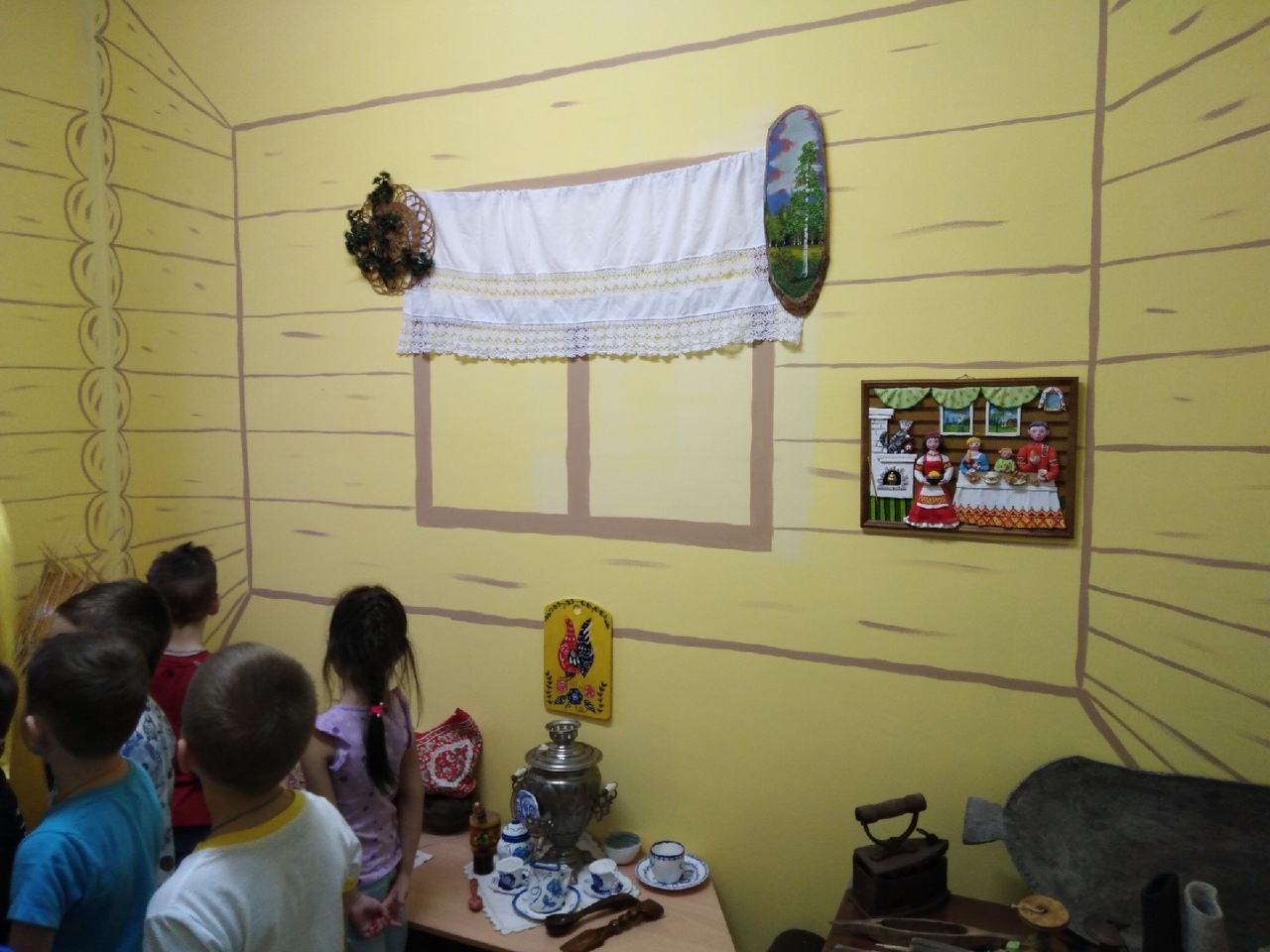 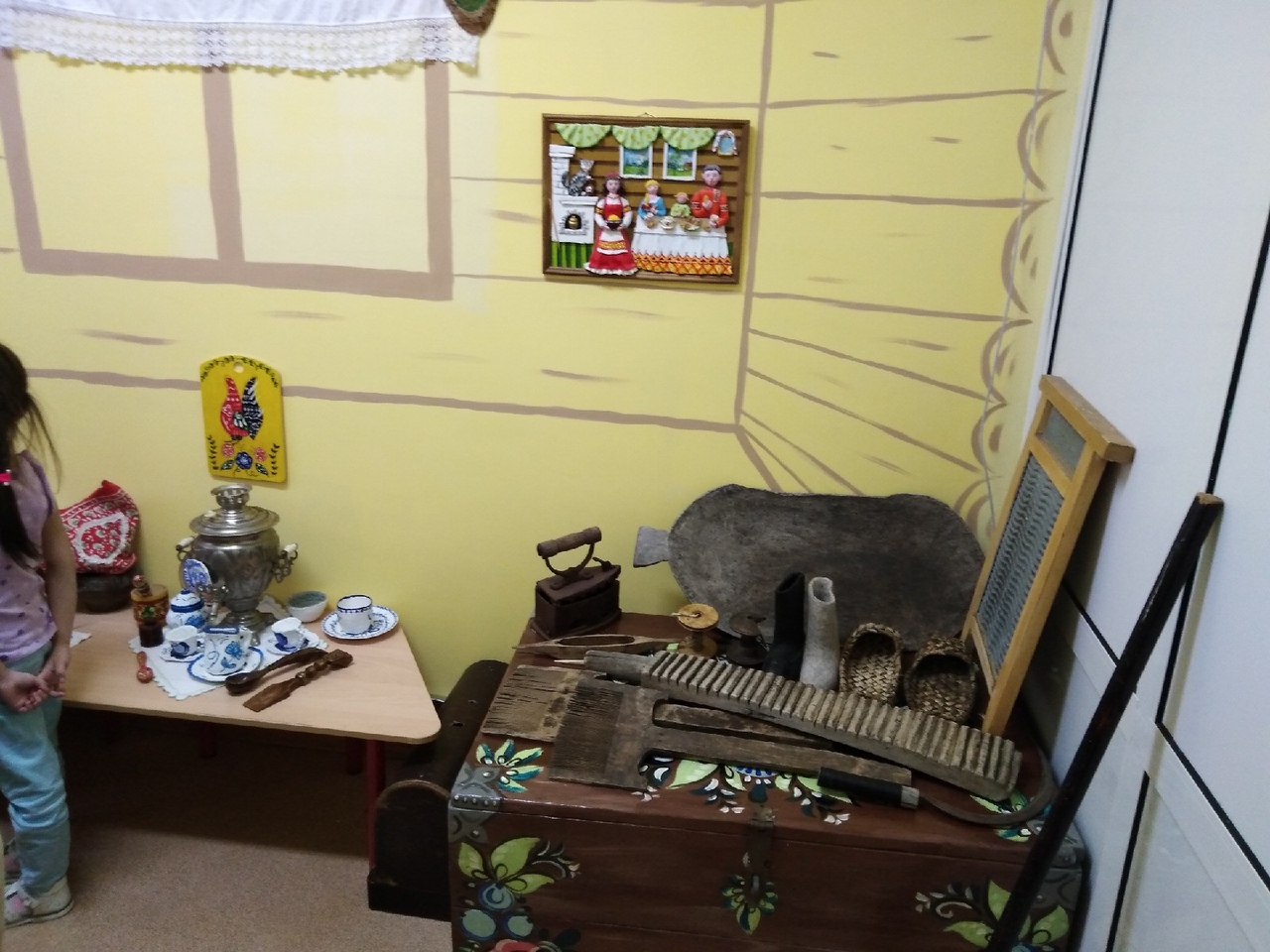 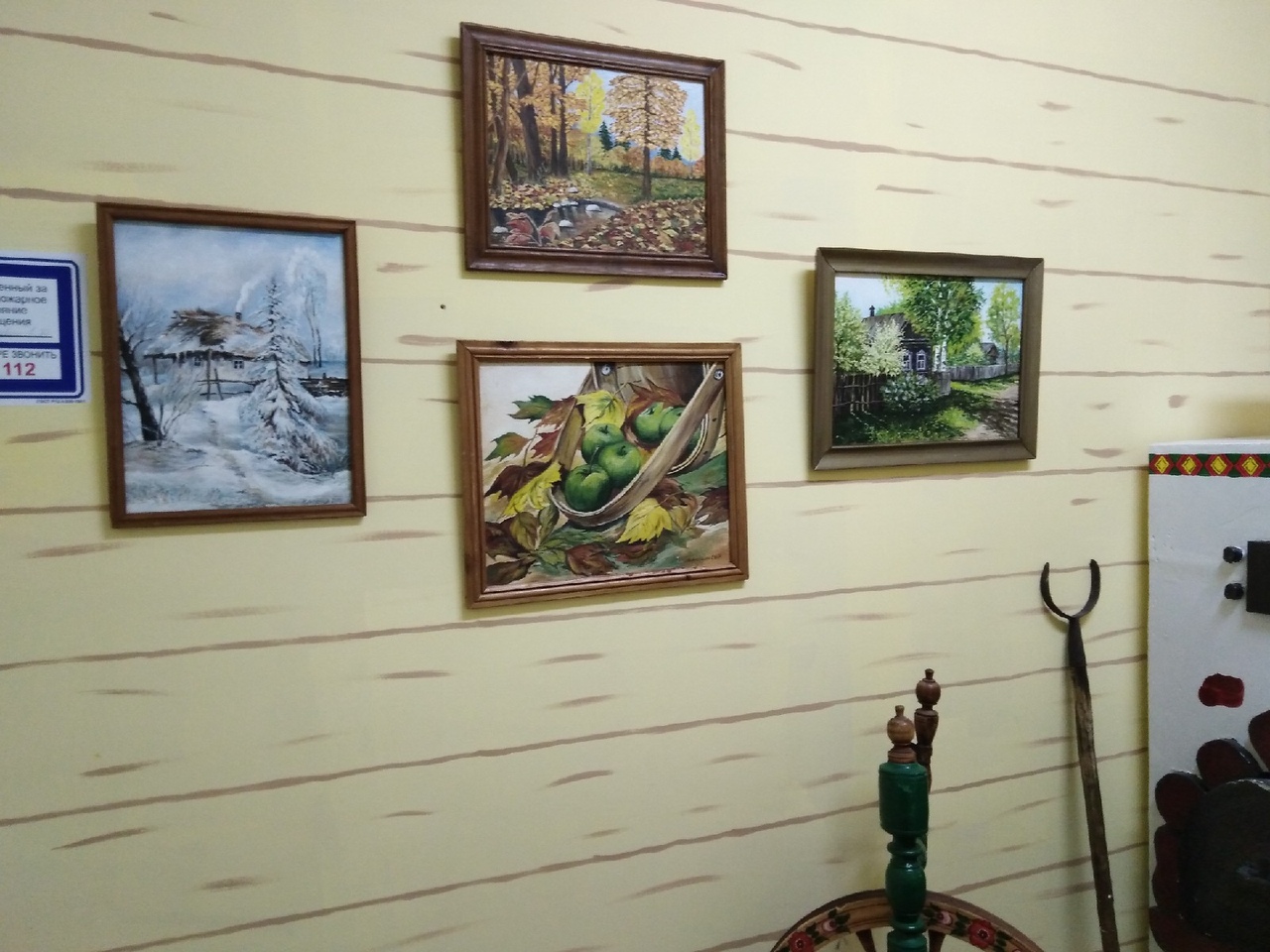 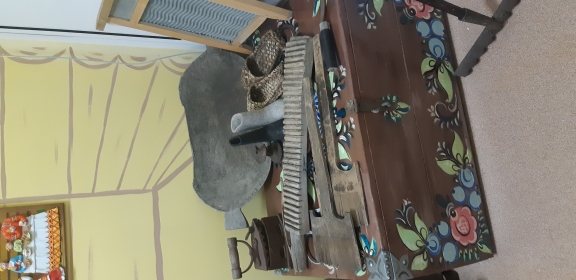 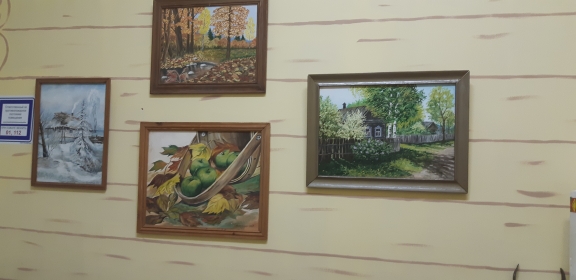 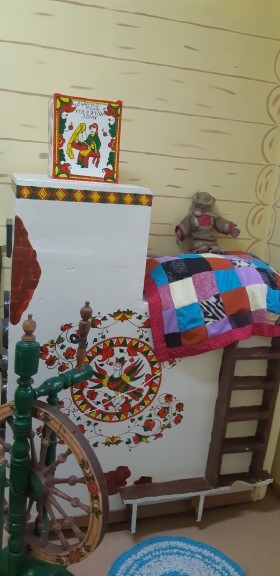 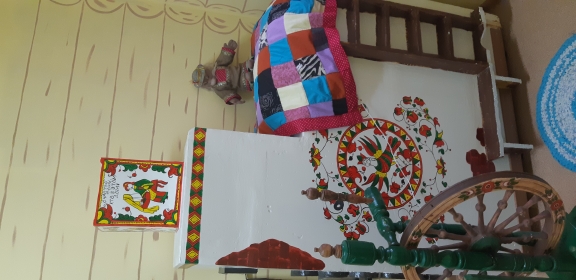 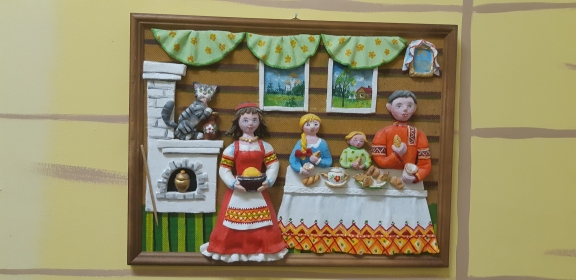 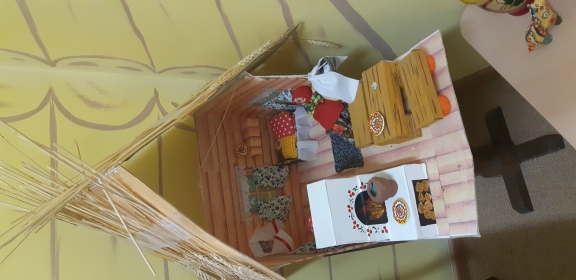 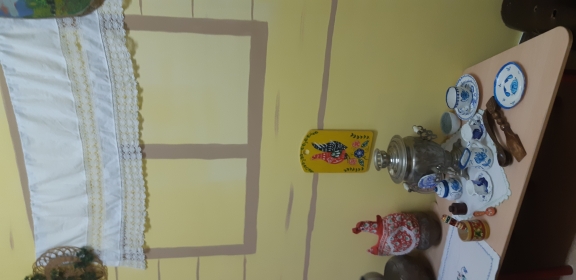 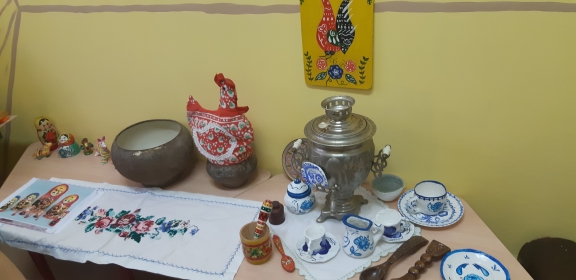 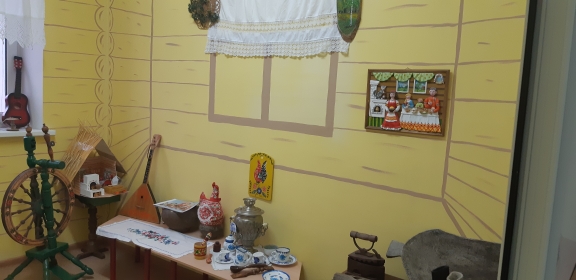 